Zajęcia logopedyczneKlasa: SB IIINauczyciel: Dorota KondraciukTemat: Automatyzacja głoski /dż/ w mowie i piśmieProszę o rozwiązanie poniższej krzyżówki z hasłem odczytując emocje oraz uczucia na ilustracjach i wpisując ich poprawne nazwy we właściwe miejsca.Życzę udaje zabawy.Termin wykonania: 25.06.2020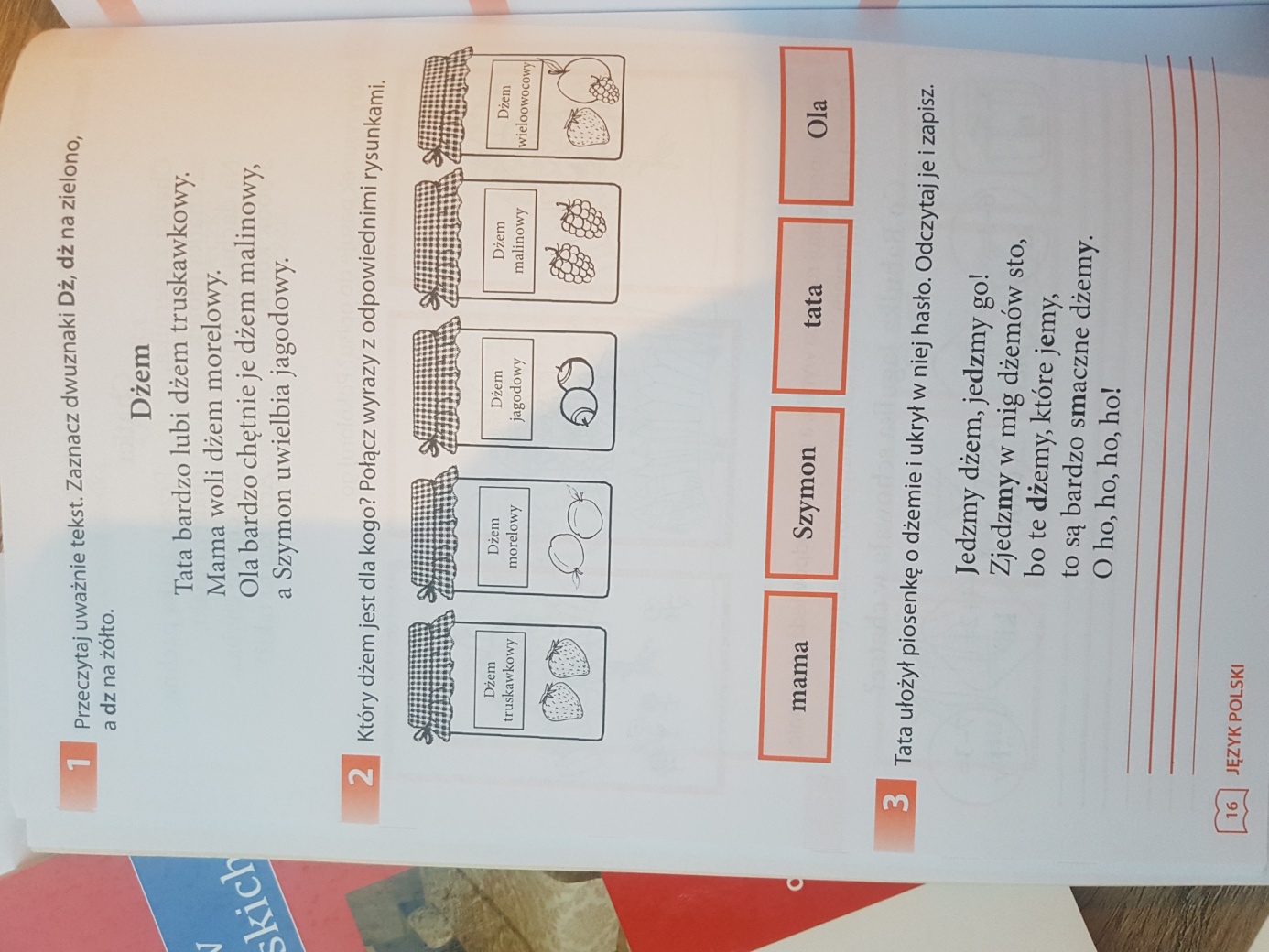 